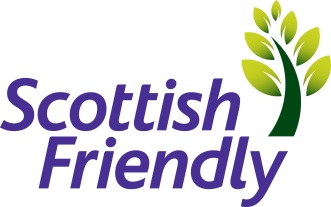 At Scottish Friendly we want to attract the best talent to help us achieve our vision: to be a leading UK mutual insurer through innovation, efficient customer services and responsible capital management. Scottish Friendly is one of the most progressive mutual life insurance offices in the UK with over 150 years’ worth of history in the financial services market. Based in Glasgow, Scottish Friendly is a dynamic and rapidly expanding financial services group dedicated to the efficient provision of a wide range of financial products and services. We employ circa 220 staff and we are growing. As a friendly society, we don’t have any shareholders, so all profits are used for the benefit of the customers. Our people are enthusiastic and passionate about saving and investing. If you’re inspired to join us, and have the necessary qualities, then this could be the opportunity you’ve been looking for.The RoleOur technology team sits at the heart of the organisation, ensuring that internal and external users benefit from the most efficient and user-friendly applications and services. We have a new position available in our team for an Application Specialist working as part of the development team reporting into the Head of IT Development. The Application Specialist will have a focus on the delivery of Sonata and Application Support within Scottish Friendly. The position will be responsible for the analysis, design and implementation of Sonata specific developments that require updates to existing and new configurations/workflows to support business critical projects and functions. The role will also provide triaging support of Sonata and Talisman issues and work with SQL Developers to provide fixes as well as supporting other applications that the business use for example Talisman, Sun/Infor10, Web and specific departmental applications.  There will be scope to develop into SQL Development which forms the backbone of most backend configurations, processes and reporting across the business. Supporting Analysts in requirements-gathering, analysis, solution design and process modelling of new projects within the businessProblem-solving solutions for new project developments using Sonata. Designing and developing workflow models within Sonata to support new and existing business processes.Configuring Sonata across the life and wealth sides of the software as required to support new and existing business processes.Debug workflow failures.Provide Application Support to the business.Be responsible along with other team members for Sonata Source of Truth (SOT) environment including production SOT deployments out of hours.Maintaining strict release processes for development.Business and data analysis.Presenting complex analytical concepts to all levels of the businessCandidate SpecificationStrong interpersonal skills and ability to interact with all teams within the organisation.Desire to learn and ability to multi-task.Initiative and problem-solving skills, being able to work through a problem, try different solutions.Excellent SFA business knowledge of Life/Pensions/Investment products.Experience of regulatory projects within Life/Pensions.Experience of working with Sonata.Awareness/experience of workflow solutions.Experience of working with MGM Talisman (desirable).Knowledge T-SQL/P-SQL (not essential).Proficient in using JIRA for task updates and tracking.We offer a competitive financial package and excellent benefits including generous pension, cycle to work, healthcare, access to EAP.  We are able to offer extremely flexible working hours.  At the moment most of our roles are currently hybrid with a mix of home and office working. We are an equal opportunities employer.  We believe diversity brings benefits for our customers, our business and our people. We welcome applications from all individuals regardless of age, gender, disability, sexual orientation, race, religion or belief. Title :Application SpecialistEmployment Type:PermanentDepartment :ITLocationGlasgowDate 02.12.21Closing date15.01.22Salary£DOE RecruiterGillian Bryant, please send covering letter and CV to gillian.bryant@scottishfriendly.co.uk